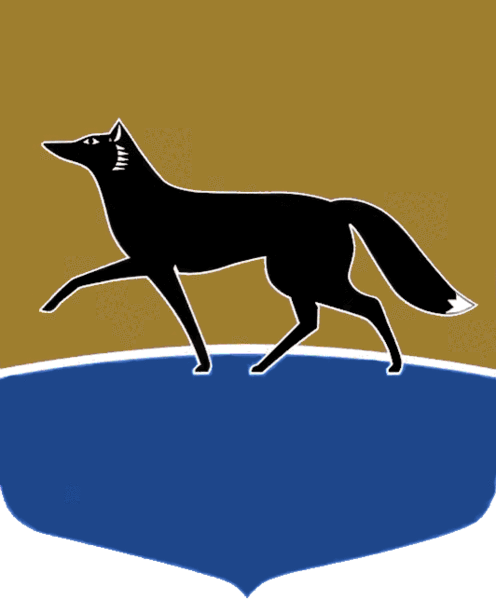 Принято на заседании Думы 28 мая 2020 года№ 587-VI ДГО внесении изменений в решение Думы города от 24.12.2018 
№ 372-VI ДГ «Об установлении предельного срока рассрочки оплаты недвижимого имущества, находящегося в муниципальной собственности и приобретаемого субъектами малого и среднего предпринимательства при реализации преимущественного права на приобретение арендуемого недвижимого имущества»В соответствии с федеральными законами от 21.12.2001 № 178-ФЗ 
«О приватизации государственного и муниципального имущества», 
от 22.07.2008 № 159-ФЗ «Об особенностях отчуждения недвижимого имущества, находящегося в государственной или в муниципальной собственности и арендуемого субъектами малого и среднего предпринимательства, и о внесении изменений в отдельные законодательные акты Российской Федерации», от 21.12.1994 № 68-ФЗ «О защите населения 
и территорий от чрезвычайных ситуаций природного и техногенного характера», Указом Президента Российской Федерации от 02.04.2020 № 239 «О мерах по обеспечению санитарно-эпидемиологического благополучия населения на территории Российской Федерации в связи с распространением новой коронавирусной инфекции (COVID-2019)», Уставом муниципального образования городской округ город Сургут Ханты-Мансийского автономного округа – Югры, решением Думы города от 07.10.2009 № 604-IV ДГ 
«О Положении о порядке управления и распоряжения имуществом, находящимся в муниципальной собственности» Дума города РЕШИЛА:1. Внести в решение Думы города от 24.12.2018 № 372-VI ДГ 
«Об установлении предельного срока рассрочки оплаты недвижимого имущества, находящегося в муниципальной собственности 
и приобретаемого субъектами малого и среднего предпринимательства 
при реализации преимущественного права на приобретение арендуемого недвижимого имущества» следующие изменения:1) часть 2 считать частью 3;2) дополнить частью 2 следующего содержания: «2.  Предоставить субъектам малого и среднего предпринимательства отсрочку внесения регулярных платежей, предусмотренных заключёнными договорами купли-продажи муниципального имущества, выкупаемого 
в соответствии с Федеральным законом от 22.07.2008 № 159-ФЗ 
«Об особенностях отчуждения недвижимого имущества, находящегося 
в государственной или в муниципальной собственности и арендуемого субъектами малого и среднего предпринимательства, и о внесении изменений в отдельные законодательные акты Российской Федерации», с 1-го числа месяца введения режима повышенной готовности на территории Ханты-Мансийского автономного округа – Югры по последний календарный день месяца, в котором отменён такой режим, с продлением периода уплаты регулярных платежей, на которые распространяется отсрочка, 
на соответствующее количество месяцев на основании их заявления».2.  Настоящее решение вступает в силу с момента официального опубликования и распространяет своё действие на правоотношения по уплате регулярных платежей, предусмотренных заключёнными договорами купли-продажи муниципального имущества, с 01.03.2020.Председатель Думы города						 Н.А. Красноярова«01» июня 2020 г.